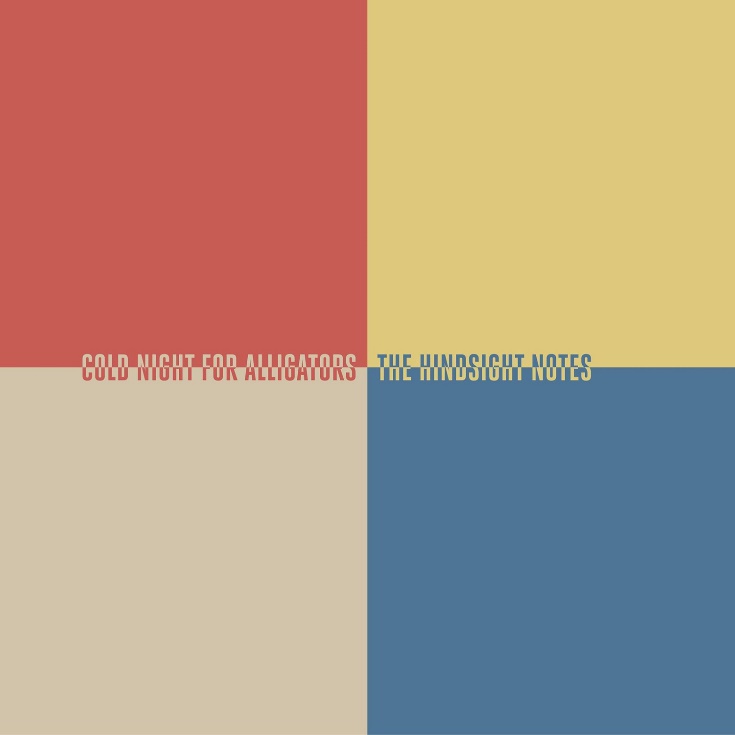 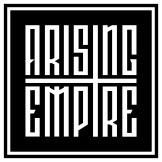 Cold Night For Alligators»The Hindsight Notes«VÖ: 4. februar 2022Cold Night For Alligators sind ein angesehenes und zukunftsorientiertes Progressive Metal-Outfit aus Kopenhagen, Dänemark. Diese Jungs, die die Welt mit ihrer innovativen Interpretation des progressiven Metalcore beeinflussen und zahlreiche Shows in ganz Europa und sogar im Fernen Osten Indiens spielen, sind keine Neulinge.Nachdem sie rauen, technischen Prog-Metal auf ihren beiden vorherigen Alben erforscht haben, zeigt ihre kommendes Album »The Hindsight Notes« eine reifere Band mit einem saubereren, weicheren und gut gemachten innovativen Sound mit progressivem Touch konzentriert.Die klare, minimalistische Ästhetik des Artworks umhüllt das neue Material, die die Härte zurückdrängt, wo es erforderlich ist, um das Songwriting und die Vielzahl kreativer Details zum Leuchten zu bringen.Ob stimmungsvolle Synths, schwungvolle 8-saitige Gitarrengrooves oder geschmackvolle, vielschichtige Chorarrangements, die musikalische Seite der Band besticht und zeigt eine facettenreiche, kreative Ausgießung ohne konventionelle Einschränkungen. Diese Herangehensweise zeigt sich auch in der lyrisch-vokalen Tour-de-Fource von Frontmann Johan Pedersen, die mit persönlichen Traumata, Hoffnungen und Zweifeln viel intimer und exponierter umgeht, als es normalerweise im behüteten Prog-Metal-Genre üblich ist.In der florierenden dänischen Metal-Szene heben sich COLD NIGHT FOR ALLIGATORS mit ihrem neuen Album wirklich als schwer einzuordnendes und lohnendes Hören ab, das es wagt, sich abzuheben und ihre gut verfeinerten Fähigkeiten nachdenklich einzusetzen.Die Band kommentiert: „Diese Platte ist der Sound unseres Aufwachsens als Menschen und Musiker. Vor und während der Pandemie war der kreative Prozess ein Fixpunkt in viel persönlichem Chaos, den wir versuchten in ein ehrliches und persönliches Statement zu kanalisieren. Alles war erlaubt, musste aber auch perfekt ausgeführt werden. Wir haben tonnenweise coole Kollaborationen mitgebracht, um diese Vision zu verwirklichen und wirklich das Gefühl zu haben, dass wir eine vollständig geformte Platte gemacht haben, die keinen Trends folgt und keine Kompromisse eingeht. Egal, ob es sanfter, direkter oder experimenteller ging, wir haben es uns zur Aufgabe gemacht, dorthin zu gehen, wohin uns unsere gemeinsamen kreativen Sensibilitäten führten. Es war eine riesige Menge an Arbeit, aber das Album fühlt sich aus diesem Grund sehr lohnend und persönlich an.“»The Hindsight Notes« ist Co-Produziert von der Band selbst, Mirza Radonjica (GHOST IRIS, MØL, SIAMESE) und Chris Kreutzfeldt (CABAL, MØL, GHOST IRIS). Mix und Mastering übernahm Jacob Hansen (VOLBEAT, KATATONIA, THE BLACK DAHLIA MURDER).»The Hindsight Notes« erscheint am 4. Februar 2022 bei Arising Empire.Line Up: Line-up:Cold Night For Alligators online:Johan Pedersen | GesangKristoffer Jessen| GitarreRoar Jakobsen | BassNikolaj Lauszus | Schlagzeughttps://www.instagram.com/cnfabandhttps://www.facebook.com/cnfaband